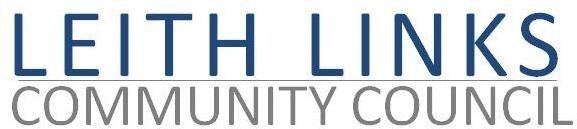 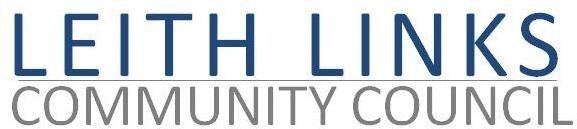 AGENDAMONDAY 27 June  2022, 6:30 pmOnline Microsoft TeamsAdoption of Minutes of previous meeting (30.05.22) & Matters Arising if not on Agenda belowGuest Speakers from Scottish Water and Veolia, to talk about Seafield Sewage Plant. Questions and DiscussionGuest Speaker 2 from Scottish Historic Buildings Trust, to speak about the plans for the Custom House Leith. Questions and Discussion.Live Consultations – Leith Links MasterPlan, Leith Connections, CPZ and ETROs Planning – Seafield Master Plan. Harbour 31 - Leith Docks MasterPlan? Halmyre Street siteUpdate from Elected Representatives as availableOpen FloorAOCBNext meeting: Monday 29 August 2022, 6:30pm tbcNB No CC meeting in July